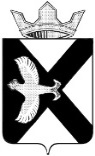 АДМИНИСТРАЦИЯ МУНИЦИПАЛЬНОГО ОБРАЗОВАНИЯ ПОСЕЛОК БОРОВСКИЙТЮМЕНСКОГО МУНИЦИПАЛЬНОГО РАЙОНА ТЮМЕНСКОЙ ОБЛАСТИРАСПОРЯЖЕНИЕ22 марта 2023 г. 								                          №95р.п. БоровскийО введении временного прекращениядвижения транспортных средств 	В целях обеспечения безопасности дорожного движения, а также защиты жизни и здоровья граждан вблизи объекта реконструкции, в соответствии с Федеральными законами от 06.10.2003 № 131-ФЗ «Об общих принципах организации местного самоуправления в Российской Федерации», в соответствии с Федеральным законом от 10.12.1995 № 196-ФЗ «О безопасности дорожного движения», Федеральным законом от 08.11.2007 № 257-ФЗ «Об автомобильных дорогах и о дорожной деятельности в Российской Федерации и о внесении изменений в отдельные законодательные акты Российской Федерации», постановлением Правительства Тюменской области от 12.12.2011 № 448-п «Об утверждении порядка осуществления временных ограничений или прекращения движения транспортных средств по автомобильным дорогам регионального или межмуниципального, местного значения в Тюменской области», руководствуясь  Уставом муниципального образования поселок Боровский:	1. Ввести временное прекращение движения транспортных средств на участке автомобильной дороги по ул. Октябрьская( от дома ул.Октябрьская,1 до здания ул. Октябрьская,3а) в период с 25.03.2023 г. по 20.05.2023 г.2. ООО «РЕМиСТР» обеспечить временное ограничение движения посредством установки соответствующих дорожных знаков, ограждений, зачехлить дорожные знаки противоречащие схеме движения автотранспорта на месте производства работ.         3. Гофман Л.А., главному специалисту администрации направить информацию о принятии распоряжения в Управление ОГИБДД МО МВД России Тюменский;	4. Антоновой Т.П., ведущему специалисту администрации разместить  информацию на официальном сайте администрации муниципального образования поселок Боровский, в информационно-телекоммуникационной сети «Интернет», на информационных стендах:- о временном прекращении движения средств на участке автомобильной дороги;- о схеме организации дорожного движения на участке автомобильной дороги;- о причинах и сроках прекращения движения транспортных средств на участке автомобильной дороги;- о возможных маршрутах объезда по автомобильным дорогам.	5. Контроль за исполнением настоящего распоряжения возложить на заместителя главы сельского поселения по строительству, благоустройству, землеустройству, ГО и ЧС.И.о. Главы муниципального образования                                               О.В.Суппес